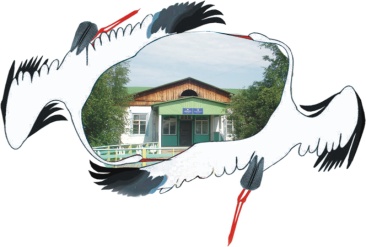 муниципальное бюджетное образовательное учреждение «КЕДАНДИНСКАЯ ОСНОВНАЯ ОБЩЕОБРАЗОВАТЕЛЬНАЯ ШКОЛА с дошкольной группой им. К.С. ЧИРЯЕВА»муниципального района «Вилюйский улус (район)» Республики Саха (Якутия)678203, Чочунский наслег, с. Кюнде, ул. Юбилейная д.9. телефакс 8(41132)-26114e-mail:kedandasch@mail.ruОКПО 55657141, ОГРН 1021400641074, ИНН/КПП 1410004177/141001001                                                                             Утверждаю:                                                                                           директор школы _____________                                                                                                                                                                               С.Ч.Макарова                                                                                 План работы по профилактике и предотвращению буллинга на 2020/2021 учебный годЦель: создание благоприятных условий для успешного развития каждого ребенка, сохранения физического, психического и психологического здоровья.Задачи:оказание компетентной помощи педагогам и родителям в вопросах обучения и воспитания;предупреждение возникновения явлений отклоняющегося поведения у обучающихся;развитие коммуникативных навыков, формирование ответственного отношения у обучающихся к своим поступкам;обучение навыкам мирного разрешения конфликтов.МероприятиеЦельОтветственныйУчастникиУрок толерантности
«Все вместе»Дать понять, что о травле
нельзя стесняться
сообщать, с ней нужно
бороться. Рассказать
о признаках травлиКлассные
руководители, педагог-
психологОбуч  1-4 -х
классовНаблюдение
за статусом в классе
учениковВыявить признаки буллинга
и организовать работу с нимПедагог-психологОбуч-сяРазработка, обсуждение
и принятие правил
против травлиПринять Правила против травли, чтобы закрепить
недопустимость буллинга
в школеЗаместитель директора
по ВРучителя,
родители, педагог-
психологПодготовка
и размещение
объявлений для
школьников и родителей
на сайте и стендах
школыСообщить о работниках,
к которым нужно
обращаться в случае травлиСоциальный педагогОбуч-ся, родителиМониторинг
межличностных
отношений в классахВыявить ранние признаки
буллингаПедагог-психологОбуч-сяПедагогический совет
«Выявление,
профилактика
и преодоление
буллинга»Познакомить коллектив
с факторами, признаками
и мерами профилактики
и преодоления буллингаДиректор, заместитель
директора по ВР,
социальный педагог,
педагог-психологПедагогический
коллективОбщешкольное
родительское собрание
«Травле – нет»Познакомить родителей
с факторами, признаками
и мерами профилактики
и преодоления буллингаДиректор, заместитель
директора по ВР,
социальный педагог,
педагог-психологРодители учеников
1–4-х классовРазработка
и публикация памяток
о том, как действовать
в случае травли, для
учеников, родителей,
учителейПоказать порядок действий,
если ученик, учитель или
родитель столкнулись
с травлейЗаместитель директора
по УВР, педагог-
психологРодители, ученики,
учителяАнонимное
анкетирование учениковОпределить, насколько
распространены насилие
и травля в школе, выявить
их формыПедагог-психолог,
социальный педагогУченики 1–4-х
классовАнонимное
анкетирование
родителейВыяснить, сообщали ли
ученики родителям
о случаях травли в школеПедагог-психологРодителиПосещение уроковПроанализировать
отношения в классах,
ученики в которых
в анонимном анкетировании
сообщили о случаях травлиЗаместитель директора
по ВР, педагог-
психолог, социальный
педагогУченики